Návrat vlaštovky Žofky 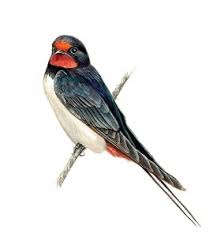 U domečku se dvorem a zahradou žijí zvířátka. Pod střechou chléva mají hnízda vlaštovky. V jednom z hnízdeček žije vlaštovka Žofka. Když přišel podzim, Žofka se rozloučila se zvířátky, která žijí ve dvoře. „Na jaře se zase uvidíme!“ Pak rychle zamávala křidélky a přidala se k odlétajícím vlaštovkám. Čekal je dlouhý let do Afriky za teplem a potravou.Už je to dlouho, co se vlaštovka Žofka loučila.V únoru jako první z tažných ptáků se vrátili skřivani:„My vysoko létáme, zpěvem jaro voláme.“Brzy potom, v březnu, se ozvalo volání konipáska:„Já jsem ptáček konipásek, toto je můj něžný hlásek.“Také špaček, čížek a drozd se už v březnu ozvali:„Už se domů vracíme, na jaro se těšíme.“Nyní, v měsíci dubnu, se vrátily vlaštovky a ke konci měsíce se začalo z lesa ozývat i volání kukaček. Vlaštovka Žofka nejdříve zamířila k hnízdu, a pak zvířátkům na dvoře vyprávěla:„To byl ale dlouhý let. Vracíme se rády zpět. Dlouhá byla naše cesta přes moře, přes hory i města.Letěly jsme přes Afriku, byly jsme až u rovníku. Překážku jsme v cestě měly, poušť Saharu přeletěly. V Africe to hezké bylo, mnohé se nám zalíbilo.Poznaly jsme rády svět, domov nás však volal zpět.Rády jsme se navrátily. A jak vy jste tady žili?“Pejsek Alík za všechny obyvatele dvora odpověděl:„Lidé nám jídlo dávali, vzorně se o nás starali.Teplá bouda, chlév i stáj, proč by si kdo stěžoval?“Na keř přilétl krásný dudek chocholatý, který dostal nápad:„My si s vámi zazpíváme, písní jaro přivítáme.“Ptáci se domluvili, že ještě počkají na návrat nejlepšího ze všech pěvců – slavíka. A teprve pak mohl zaznít nejkrásnější ptačí koncert:„Svoje hlásky naladíme, písničkou vás potěšíme.My s radostí zpíváme, písní jaro vítáme.“Z knížky „Hrajeme si ve školce“Proč vlaštovka Žofka na podzim odletěla do Afriky?Odlétají všichni ptáci do teplých krajů?Kteří ptáčci u nás zůstávají?Kdo z tažných ptáků se vrátil jako první a kdy?Kteří další ptáčci přilétají na jaře zpět?O kterém ptáčkovi se říká, že je nejlepší pěvec?Znáte nějakou písničku o jaru? 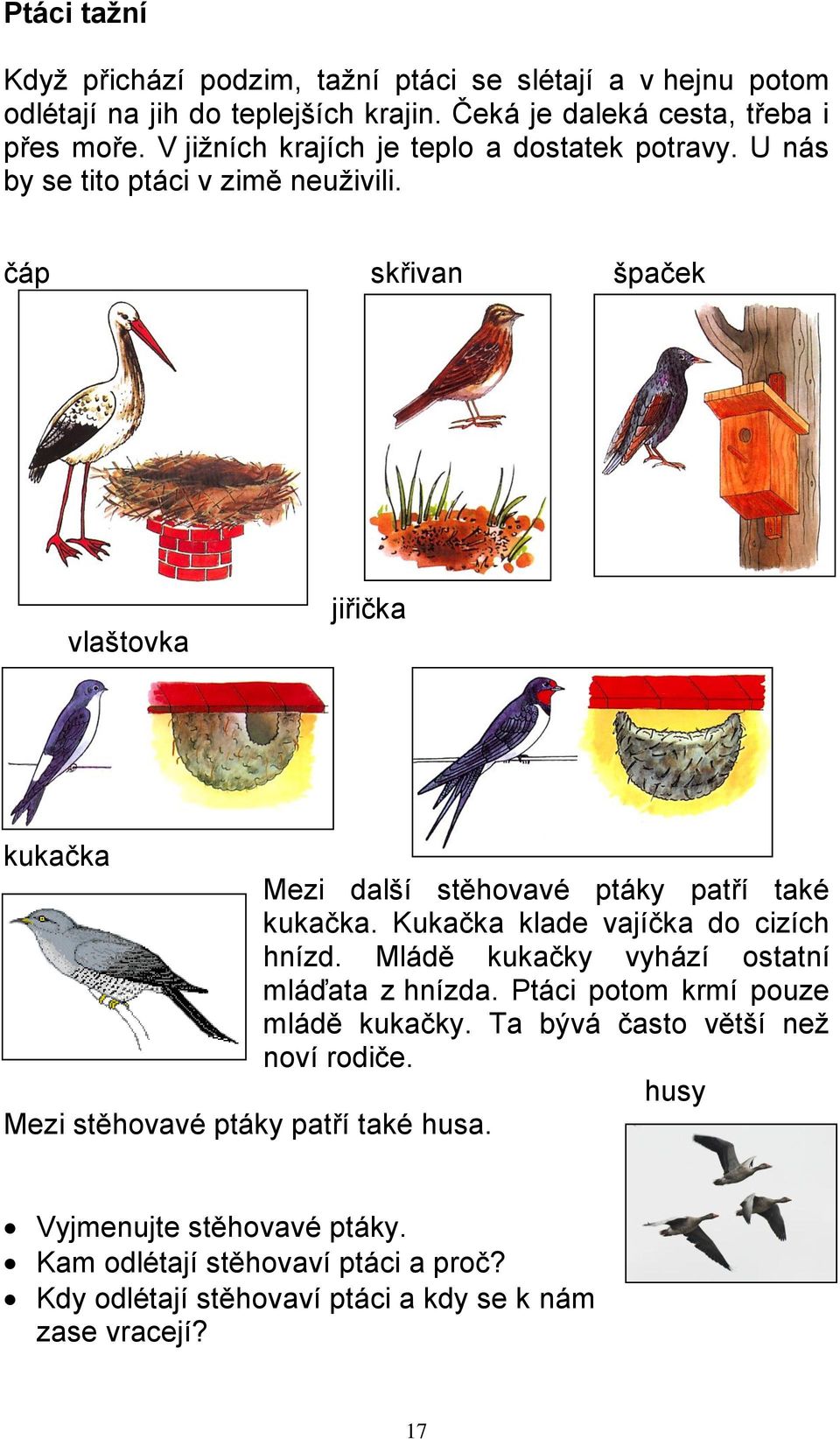 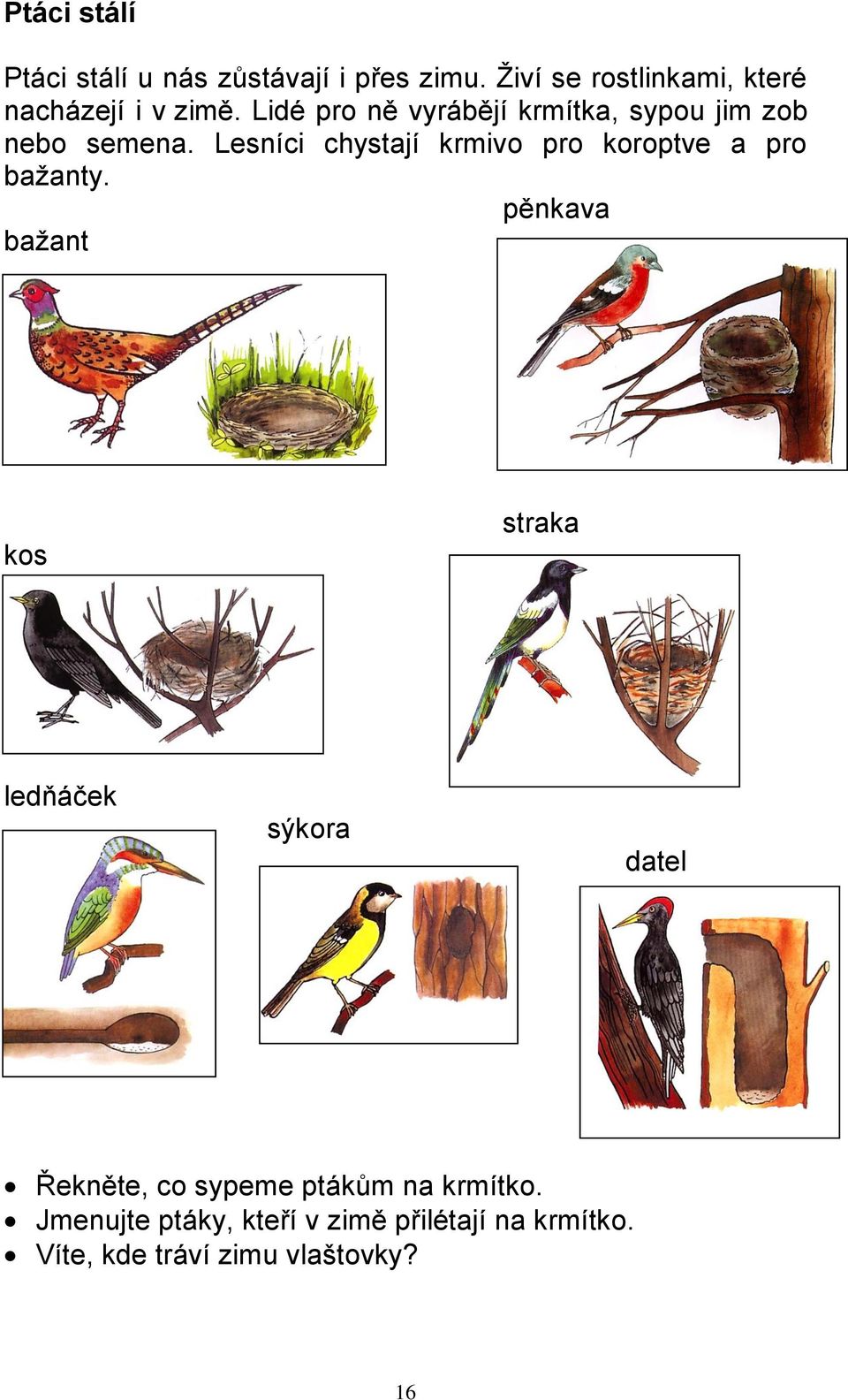 